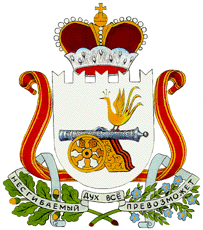                                                 АДМИНИСТРАЦИЯ                          БЕРДНИКОВСКОГО СЕЛЬСКОГО ПОСЕЛЕНИЯ                     ГЛИНКОВСКОГО РАЙОНА   СМОЛЕНСКОЙ ОБЛАСТИ                              П О С Т А Н О В Л Е Н И Еот " 09 "ноября  2018 г.                 № 39Администрация Бердниковского сельского поселения  Глинковского района  Смоленской области  п о с т а н о в л я е т:1. Внести в постановление Администрации Бердниковского сельского поселения Глинковского района Смоленской области от 16 января 2017  № 2 «Об утверждении муниципальной программы «Повышение эффективности использования и охрана земель на территории Бердниковского сельского поселения Глинковского района Смоленской области на 2017 - 2020 годы»  следующие изменения:        	1) в заголовке и в тексте слова на «2017-2020 годы» исключить;       	2) в целевой программе  «Повышение эффективности использования и охрана земель на территории Бердниковского сельского поселения Глинковского района Смоленской области на 2017 - 2020 годы», утвержденной указанным постановлением:  - в наименовании программы слова «на 2017-2020 годы» исключить;  - в наименовании паспорта муниципальной программы слова «на 2017-2020 годы» исключить; - по тексту программы слова «на 2017-2020 годы» исключить;- в таблице слова «на 2017-2020 годы» исключить.2. Настоящее постановление вступает  в силу с 1 января 2019 года.Глава муниципального образованияБердниковского сельского поселенияГлинковского района Смоленской области                                   Г.Н.Рябенкова         О внесении изменений в постановление Администрации Бердниковского сельского поселения Глинковского района Смоленской области от 16 января 2016 г.  № 2